Министерство образования и науки Республики Татарстангосударственное автономное профессиональное   образовательное учреждение  «Казанский строительный колледж»Положениео порядке разработки и принятия вГАПОУ «Казанский строительный  колледж»  локальных  нормативных актов1. Общие положения1.1. Настоящее Положение определяет общие требования к порядку разработки  проектов локальных нормативных актов, основные требования к содержанию локальных нормативных актов, их согласованию подразделениями государственного автономного профессионального образовательного учреждения  «Казанский строительный колледж» колледж) (далее-Колледж), порядку принятия указанных актов. а также внесение в них дополнений и изменений.1.2. Под "локальными нормативными актами" в смысле настоящего Положения  принимаются разрабатываемые и принимаемые органами управления и самоуправления  образовательного учреждения в соответствии с их компетенцией, определенные  действующим законодательством и Уставом Колледжа, внутренние документы, устанавливающие нормы (правила) общего характера, предназначенные для  регулирования педагогической, управленческой, финансовой, кадровой и иной  функциональной образовательной деятельности внутри Колледжа.2. Виды локальных нормативных актов, принимаемых в  ГАПОУ «Казанский строительный колледж»2.I . На основе настоящего Положения в Колледже разрабатываются и принимаются локальные нормативные акты, предусмотренные п. 15. 1 Устава Колледжа.2.2. Предусмотренный  Уставом Колледжа перечень JIокальных нормативных актов не является исчерпывающим; в зависимости от конкретных условий образовательной деятельности Колледжа им могут  приниматься и другие, регулирующие деятельность Колледжа либо конкретизирующие предусмотренные п. l 5.1, п.15.5 Устава Колледжа акты.3. Порядок разработки локальных нормативных актов.3.1. Проекты локальных нормативных актов разрабатываются по решению Собрания трудового коллектива и/или Совета Колледжа в зависимости от их компетенции, определенной законом и Уставом Колледжа.З.2. Директор образовательного учреждения вправе внести на Собрание трудового Коллектива и/или Совет Колледжа вопрос о разработке и принятии  любого  локального нормативного акта, необходимого, по его мнению, для деятельности Колледжа.3.3. Орган самоуправления Колледжа, принявший решение о разработке проекта локального нормативного акта, вправе разработать проект сам. В любом случае орган управления издает распорядительный документ, определяющий сроки и порядок разработки акта, порядок согласования его с другими подразделениями Колледжа.3.4. Подразделение, разрабатывающее локальный нормативный акт, подготавливает проект данного акта, обоснование необходимости принятия данного акта и последствий его принятия.3.5. Любой локальный нормативный акт, принимаемый Колледжем, подлежит обязательной правовой экспертизе. Акт, не прошедший правовую экспертизу, не подлежит рассмотрению и принятию.4. Порядок принятия локальных нормативных актов4.1. Предусмотренные п.15.1 Устава Колледжа локальные нормативные акты принимаются Советом Колледжа  либо Собранием трудового коллектива и/или утверждаются приказом директора в соответствии с Законом Российской Федерации "Об образование» и Уставом Колледжа.4.2. При принятии локальных нормативных актов, затрагивающих права обучающихся и работников Учреждения, учитывается мнение совета старост, родительского комитета, а также в порядке и в случаях, которые предусмотрены трудовым законодательством, профессионального союза работников.
 4.3. В предусмотренных Трудовым кодексом РФ, коллективным договором случаях  компетентный орган самоуправления Колледжа перед принятием решения направляет проект локального нормативного акта, содержащего нормы трудового права, в выборный  профсоюзный орган, (ГПРК – группу представителей работников колледжа),  представляющий интересы всех или большинства работников Колледжа. Учет мнения профсоюзного органа осуществляется в порядке, предусмотренном ст.372 ТК РФ.5. Порядок изменения и отмены локальных нормативных актов5.1. Локальные нормативные акты могут быть изменены (путем внесения в них дополнительных норм, признания утратившими силу отдельных норм, утверждения новой  редакции существующих норм) только по решению органа, принявшего и утвердившего данный акт.Предложение о внесении изменений может исходить от любого органа управления или органа самоуправления, который, согласно настоящему Положению, вправе поставить вопрос о разработке и принятии данного локального акта либо принял или утвердил этот акт.5.2. При внесении изменений в локальные нормативные акты обязательно соблюдение требований, предусмотренных п. 3.5 настоящего Положения.5.3. Отмена локальных нормативных актов производится с соблюдением правил, предусмотренных п.п. 5.1 и 5.2 настоящего Положения.5.4. Изменения, дополнения или отмена локальных нормативных актов подлежит обязательной регистрации в порядке, установленном п. 6.1 настоящего Положения.6. Ввод в действие локальных нормативных актов6.1. Локальные нормативные акты вводятся в действие в срок, указанный в решении  об их принятии или в приказе директора Колледжа об утверждении, а если этот срок не указан, то по истечении десяти дней со дня их принятия и утверждения.6.2. О принятых актах должны быть обязательно извещены: педагогические работники Колледжа - путем вывешивания публичного объявления в пятидневный срок с   момента принятия и утверждения данного акта; все работники Колледжа - путем указания соответствующей информации в уведомлении о проведении Собрания трудового коллектива, на котором подлежат принятию соответствующие локальные акты, либо путем объявления на ближайшем Собрании трудового коллектива.6.3. Акты, в отношении которых не соблюдены требования п. 6.3 настоящего Положения, признаются недействующими для тех лиц, которые не были соответствующим образом извещены.Рассмотрено и принятона заседании педагогического        совета колледжаПротокол № 9 от «26 » 06. 2020г.                 УТВЕРЖДАЮ           Директор колледжа                  _____А.В.Проснев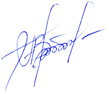 26 июня 2020г.